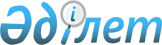 Жер учаскесі үшін төлемақының базалық ставкалары туралы
					
			Күшін жойған
			
			
		
					Батыс Қазақстан облыстық мәслихатының 2012 жылғы 1 маусымдағы № 3-6 шешімі және Батыс Қазақстан облыс әкімдігінің 2011 жылғы 4 қазандағы № 178 қаулысы. Батыс Қазақстан облысының Әділет департаментінде 2012 жылғы 15 маусымда N 3081 тіркелді. Күші жойылды - Батыс Қазақстан облыс әкімдігінің 2013 жылғы 31 қаңтардағы № 16 қаулысымен және Батыс Қазақстан облыстық мәслихатының 2013 жылғы 2 ақпандағы № 6-5 шешімімен      Ескерту. Күші жойылды Батыс Қазақстан облыс әкімдігінің 2013 жылғы 31 қаңтардағы № 16 қаулысымен және Батыс Қазақстан облыстық мәслихатының 2013 жылғы 2 ақпандағы № 6-5 шешімімен      Қазақстан Республикасының 2003 жылғы 20 маусымдағы Жер Кодексіне, Қазақстан Республикасының 2001 жылғы 23 қаңтардағы "Қазақстан Республикасындағы жергілікті мемлекеттік басқару және өзін-өзі басқару туралы" Заңына сәйкес облыс әкімдігі ҚАУЛЫ ЕТЕДІ және облыстық мәслихат ШЕШІМ ЕТТІ:



      1. Жеке меншікке берілетін жер учаскелері үшін төлемақының базалық ставкалары қосымшаға сәйкес белгіленсін.



      2. Осы қаулы мен шешімнің орындалуын бақылау облыс әкімінің орынбасары Е. Ғ. Салықовқа және облыстық мәслихаттың ауылды дамыту, аграрлық саясат және жер қатынастары бойынша тұрақты комиссияға жүктелсін.



      3. Осы қаулы және шешім алғашқы ресми жарияланған күннен бастап қолданысқа енгізіледі.      Облыс әкімі                      Н. Ноғаев

      Сессия төрағасы                  А. Таспихов

      Облыстық мәслихат

      хатшысы                          М. Құлшар

Облыс әкімдігінің

2011 жылғы 4 қазандағы

№ 178 қаулысына және

облыстық мәслихаттың

2012 жылғы 1 маусымдағы

№ 3-6 шешіміне

ҚОСЫМША Жеке меншікке берілетін

жер учаскелері үшін төлемақының

базалық ставкалары
					© 2012. Қазақстан Республикасы Әділет министрлігінің «Қазақстан Республикасының Заңнама және құқықтық ақпарат институты» ШЖҚ РМК
				Елді мекен1 ш. м. үшін теңгемен төлемақының базалық ставкасы1 ш. м. үшін теңгемен төлемақының базалық ставкасыОрал қаласы1 1401 140Облыс орталығы ставкаларына шаққандағы пайызыОблыс орталығы ставкаларына шаққандағы пайызыОблыс орталығы ставкаларына шаққандағы пайызыАудандық маңызы бар қалалар7575КенттерСелолық елді мекендердалалық орманды,

далалық және құрғақ далалық2515жартылай шөлейт және шөлейт1810